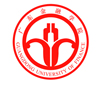 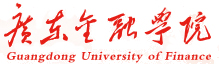 招 标 文 件招标编号：GDUFZB20180905项目名称：广东金融学院2019年国内版报刊采购发布日期：二○一八年十月二十九日广东金融学院2019年国内版报刊采购投标邀请函广东金融学院将进行2019年国内版报刊采购，现公开招标，邀请有资质、有意向的报刊供应商踊跃参加。
    一、招标采购项目名称及项目编号
    项目名称：广东金融学院2019年国内版报刊采购项目编号：GDUFZB20180905预算金额:16.1万元人民币(实洋)    二、招标采购项目简要说明：  广东金融学院2019年国内版报刊采购项目。拟招一家资格供应商,按照采购人提供的清单要求,完成本项目的采购及伴随服务。    三、投标人资质要求：
1、投标人须具有独立承担民事责任能力的在中华人民共和国境内注册的法人或其他组织，(投标时提交有效的企业法人营业执照或事业法人登记证或身份证等相关证明）副本复印件；
2、投标人具备有效的《中华人民共和国出版物发行许可证》或《中华人民共和国出版物经营许可证》。    3、投标人必须在广州市拥有固定的经营场所。    4、已登记报名并获取本项目招标文件。    5、本项目不接受联合体投标。四、招标文件的获取时间、地点及价格：    1、获取时间：2018年11 月6日 至2018年11月12日    每天上午9:00～11：30，下午2：30～4：00。    2、获取地点：广东金融学院招标与采购中心（南苑608室）    3、工 本 费：150  元人民币，售后不退。    4、凭营业执照及购买文件经办人身份证复印件现场购买，不提供纸质招标文件,不办理邮购。    五、投标文件的递交时间、递交截止时间和递交地点：    1、递交时间：2018年11月15日上午9：00[北京时间]起；    2、递交截止时间：2018年11月15日上午9：30[北京时间]；    3、递交地点：广东金融学院南苑618室    六、开标    1、时间：2018年11月15 日上午9：30[北京时间]；    2、地点：广东金融学院   七、其它：    采购人将不承担报价人准备报价文件和递交报价文件以及参加本次采购活动所发生的任何成本或费用。    八、本次招标采购联系事项：    1、联系人：初老师    2、联系电话及传真：020-37216820   传真：020-87053916    3、联系地址： 广东金融学院招标与采购中心（南苑608室）                                         广东金融学院招标与采购中心                                          2018年11月6日 目  录第一部分：投标人须知第二部分：用户需求第三部分：投标格式文件第四部分：合同书格式第一部分  投标人须知一、项目说明1、名称：广东金融学院2019年国内版报刊采购招标2．文件编号：GDUFZB201809053．项目内容：广东金融学院2019年国内版报刊采购招标。4. 预算金额：16.1万元人民币(实洋)5．投标费用：无论竞标的方式和结果如何，投标人须自行承担参与竞标的全部费用。6．转让和分包：中标人不得部分或全部转让其履行的合同义务，否则，需方可立即终止合同，并扣罚违约金。 二、投标原则：1、组织：本次招投标工作按照《中华人民共和国招标投标法》，以及广东金融学院招投标管理办法等有关规定组织和实施。2、本次招标以公开、公平、公正和诚信的原则进行。在招标过程中禁止任何形式的不公平竞争行为，投标方不得与招标方任何相关人员有不正当的联系，投标方不得弄虚作假，相互串通，哄抬标价，中标方不得将中标项目转让给他人或将中标项目支解后分别转让给他人，一经发现，立即取消投标、中标资格，没收投标保证金，并依法追究法律责任。3、投标方要严格按招标文件（包括附件）的内容要求，详细填写投标文件。投标方按招标文件要求所提供相应的资料必须保证是真实和有效的。不按照招标文件的要求所提供的投标文件将可能导致被拒绝。4、投标的澄清：为有助于投标的审查、评标，招标方在评标期间可要求投标方对投标文件进行澄清，澄清内容应以书面形式答复，但对投标价格等实质性的内容不得更改。投标方按招标要求对投标文件进行澄清的书面回复，经招标方认可，作为投标文件的补充，对投标单位具有约束力。5、投标保证金：无。    6、投标文件的递交：投标方应将投标文件装入密封袋中，在封口处盖上单位公章，封皮上写明招标编号、招标项目名称、招标方名称、地址，投标方名称、通讯地址，并注明“投标文件”、“开标时启封”字样。7、投标文件的有效期：在开标之日起90天内，投标文件应保持有效。有效期短于这个规定期限的投标将被拒绝。   8、无效投标：发生下列情况之一的投标文件被视为无效。            （1）在投标截止时间以后送达的投标文件；（2）未密封的投标文件；（3）投标方法人代表或投标授权代表未参加开标会议的；（4）未按规定提供投标保证金的投标文件；（5）投标方递交两份或两份以上内容不同的投标文件，并且开标前未声明哪一份有效的；9、与招标文件有重大偏离的投标文件，将可能导致不被接受。如：（1）投标文件没有加盖公章，或无企业法人或授权人签字的文件；（2）不符合招标文件中规定的其他实质性要求的投标文件；（3）投标文件中有招标方不能接受的条款；（4） 投标文件若字迹模糊或在关键的商务、服务内容上意思表达不清楚的。10、投标单位在招标过程中有互通情报，或提供的相关复印件与原件不符等舞弊行为，取消其投标资格。11、开标：招标方按照招标文件规定的时间、地点进行公开开标。投标方法人代表或投标授权代表必须出席（并带身份证或身份证复印件）。12、违约责任：详细内容见用户需求。13、根据择优原则和实际需要，决定本次报刊招投标项目中标单位为一家,招标方不保证最低报价者为中标方。14、合同履行：对于履行合同能力强、服务质量信誉好的中标单位可以考虑在本次合同到期后续标。对于履行合同能力、服务质量信誉差的中标单位将取消它下一次的投标资格。15、招标方在授予合同后，凡有关此合同或履行此合同发生的争议，可通过友好协商解决。如不能解决，则可向合同履行地的仲裁机构申请仲裁。三、合格投标人  1、投标人须具有独立承担民事责任能力的在中华人民共和国境内注册的法人或其他组织，投标时提交有效的企业法人营业执照（或事业法人登记证或身份证等相关证明）副本复印件；2、投标人具备有效的《中华人民共和国出版物发行许可证》或《中华人民共和国出版物经营许可证》。   3、投标人必须在广州市拥有固定的经营场所。   4、已登记报名并获取本项目招标文件。   5、本项目不接受联合体投标。    注：凡不具备履行合同能力或不符合招标文件要求及《中华人民共和国政府采购法》的有关规定的投标人不能参加本次投标。投标文件1．投标人应保证所提供全部资料的真实性，以使其对招标文件作出实质性响应。否则，其投标将被拒绝。2．投标文件的组成： （1）投标书（2）全套投标单位资质证明材料，如营业执照、税务登记证、出版物发行许可证等证件。（3）2017年资产负债表、损益表及业绩证明材料等（用复印件加盖公章）（4）法定代表人授权书。（5）投标报价及质量服务承诺书：标明投标报价及提供服务的具体内容、措施和承诺给予招标方的各种优惠条件（优惠条件是指在价格、运输、付款条件、售后服务、质量保证等各方面的优惠）。（6）应招标文件的要求提供的投标文件格式的其他有关文件注：上列所有复印件均需标明“与原件相符”，并加盖公章。3．投标文件内容的填写说明(1)投档文件统一用A4纸填写或打印，并按上述投标文件的组成顺序装订成册。否则，引起的一切后果自行负责。(2)投标人应填写全称，同时加盖印章。投标文件必须由法人代表或被授权人签署。(3)投标人应按照本须知的要求，准备一式五份投标文件（一份正本，四份副本），每份必须清楚的标明“正本”或者“副本”。如果正本与副本不符，以正本为准。(4)所有报价文件必须装入一个密封的信封或封套。    (5)投标文件附件由投标人视需要自行编写，内容包括：（a）情况简介、产品图片等；（b）售后服务，签字盖章；（c）其它需要说明事项；投标文件的正本必须用蓝黑墨水填写或者打印,副本可以用复印件。(6)投标文件因字体潦草或表达不清所引起的后果由投标人负责。4．投标报价(1)所有投标以人民币报价，折扣率以百分数表示；(2)最低报价不能作为中标的保证；(3)不能在投标总报价之外还有其他费用出现。五、谈判评审  1．谈判会议    (1)投标人按招标邀请函规定的时间和地点参加谈判会议。    (2)投标人必须由法人代表或其委托代理人（须有法人代表授权书）参加，并签名报到，以证明其出席会议，否则，按撤回竞标处理。    2．对投标文件的审查和响应性的确定    (1)评审委员会将组织审查投标文件是否完整，是否有计算错误，是否恰当签署（含法人代表、委托代理人签署或加盖公章和印鉴）。如果单价与总价有出入，以总价为准；若文字大写表示的数据与小写数字数据有差别，则以文字大写表示的数据为准。若投标人拒绝接受上述修改，其投标将被拒绝。    (2)在对投标文件进行详细评估之前，将依据投标人提供的资格证明文件审查投标人的资格、信誉以及认为有必要了解的其它事项。    (3)确定投标文件是否按招标文件要求做出了实质性的响应。实质性响应的投标是指投标文件符合招标文件的所有条款、条件和规定而且没有较大偏离或保留。    (4)判断投标文件的响应性仅基于投标文件本身而不依靠外部证据。    (5)将拒绝被确定为非实质性响应的投标人的投标，以及投标人不能通过修正或撤消不符之处而使其投标成为实质性响应的投标。3．评审    (1)在学院纪检监督下组建评审委员会，全程参与和监督。按照公平竞争、公开透明、公正和诚实信用的原则，对具备实质性响应的投标文件进行评估和比较。    (2)评审将严格按照投标文件的要求和条件，对报价、质量、服务、信誉以及提供的其它优惠条件进行评估，做出评审结论。    (3)中标条件   （a）投标文件符合招标文件要求。   （b）较低的折扣率。   （c）有履行合同的能力。   （d）售后服务好。4．评分评标基本原则：依据有关法规组成评审小组。评审小组将遵循“公开、公平、公正、择优、信用”的原则进行按照规定只对通过审核的招标文件进行评价和比较。评审分资格预审和评分两步。具体评审标准如下：资 格 预 审 表    评委半数以上认为不能通过预审的投标人则不能通过资格预审，评委只对通过资格预审的投标人进行评分。评分表     综合总得分＝商务得分＋技术得分＋价格得分(去掉商务、技术得分中一个最高分和一个最低分取其算术平均值)评分标准： 六、 最终审查和授予合同1．最终审查(1)最终审查的对象是项目的预中标人，即意向授予合同的投标人。(2)最终审查的方式：（a）对预中标人进行询问。(b) 必要时，对预中标人进行实地考察。(3)接受最终审查的预中标人，必须如实回答和受理评审委员会的询问或考察，并提供所需的有关资料。(4)如审查结果不符合中标条件，则考察下一个预中标人。2．中标通知(1)招标结果在广东金融学院校园网上公示，并报经院长办公会议同意后，由广东金融学院招标与采购采购中心通知投标人。(2)对中标人发出《中标通知书》，据此作为签订合同的依据。3．合同(1)中标人应按《中标通知书》中规定的时间、地点与广东金融学院签订合同。否则，按撤回投标处理。(2)招标文件及招标过程中有关的澄清文件均应作为合同附件。第二部分  用户需求一、采购项目名称：广东金融学院2019年国内版报刊采购项目二、采购预算：16.1万元人民币(实洋)三、供应商资格：1、投标人须具有独立承担民事责任能力的在中华人民共和国境内注册的法人或其他组织，(投标时提交有效的企业法人营业执照或事业法人登记证或身份证等相关证明）副本复印件；2、投标人具备有效的《中华人民共和国出版物发行许可证》或《中华人民共和国出版物经营许可证》。 3、投标人必须在广州市拥有固定的经营场所。 4、已登记报名并获取本项目招标文件。 5、本项目不接受联合体投标。6、已登记报名并购买了招标文件。 注:凡不具备履行合同能力或不符合招标文件要求及《中华人民共和国政府采购法》的有关规定的投标人不能参加本次投标。 四、服务要求： 1、报刊预订(1)期刊征订前投标人须及时向用户免费提供符合我校教学和科研需要的2018年和2019年报刊征订目录（书本式报刊书目和电子版报刊目录）。(2)本采购为预订形式，如遇到出版社对期刊价格做出调整，经合同双方核验情况属实，合同双方遵循“多退少补”的原则处理。(3)提供适合用户采访要求的采访数据(MARC 格式和Excel 格式)。2、编目数据提供国内版报刊CALIS 标准的MARC 数据。3、报刊质量(1)保证销售正版报刊。对非正版报刊我校图书馆有权拒绝验收，投标人必须接受无条件退货及完全负责相关法律责任。(2)报刊出现装订、印刷质量问题和损坏，投标人必须无条件负责退换。(3) 提供的品种和数量与订货单不符时，投标人必须无条件负责退换补充。4、供货方式与服务(1) 报刊的征订、送货、结算等，供应商应该有专人负责。(2) 供货方式：投标人免费送货到用户指定地点：广州市天河区迎福路527号广东金融学院图书馆综合馆（6栋教学楼）3楼期刊部，配送到刊清单。(3)投标人须及时反馈报刊停刊、休刊、并刊等出版变化信息，每半年提供未到刊清单及报刊到货情况的统计，并以书面形式分析、说明原因，尽快给予补充未到的报刊。(4) 报刊的订到率和到刊率都要求达到99%以上。(5)所有期刊的品种均由采购人决定，中标商不得自行搭配和追加未经采购人确认的期刊品种。(6)中标商应保证，就期刊的缺期、缺份问题向出版机构查询交涉。订户一旦有缺货，投标人应尽快采取多种方式进行补救，不得有缺。(7)所有报价应已含运输费、邮费、正常的税金及其它费用。5、 供货时间：期刊出版30 个日历天内，本地报纸出版1 天内，外地报纸出版15 个日历天内完成配送任务。每周提供至少1 次投递服务。第三部分  投标格式文件一、 投标函格式致：广东金融学院                          （投标方全称）正式授权               （全称，职务）为全权代表，参加贵方组织的2019年国内版报刊采购（招标编号：GDUFZB20180905）的有关活动，并进行投标。投标单位（盖章）                    法人代表（签字）： 年 月 日二 、法定代表人授权书                 ：（招标方全称）                         （投标方全称）法定代表人         授权          （全权代表名称）          为全权代表，参加贵方组织的广东金融学院将进行2019年国内版报刊采购（招标编号： GDUFZB20180905 ），全权处理招投标、合同签订及合同执行等活动相关的一切事宜。本授权书于      年   月   日签字生效，有效期至     年   月  日止，特此说明。法定代表人（签字盖章）：投标方全称（盖章）：    地址：附：    全权代表（签字盖章）：职务：详细通讯地址：传真：电话：邮编：三、投标报价一览表项目名称：广东金融学院2019年国内版报刊采购招标招标编号：GDUFZB20180905投标人名称：                                                                               价格单位：百分比（％）说明：   此表的分类折扣率包括相应类的中文报刊价格、运输、验收、培训、国内报刊加工（含材料及工具费用）技术服务（包括数据转换等）、质保期保障等费用。投标人（公章）：授权代表（签字或盖章）：日  期：第四部分  合同书格式广东金融学院2019年国内版报刊采购合同需方（甲方）：广东金融学院供方（乙方）：    根据2018年 月 日广东金融学院2019年国内版报刊采购的招标（GDUFZB20180905）结果，按照《中华人民共和国政府采购法》、《合同法》的规定，经双方协商，本着平等互利和诚实信用的原则，一致同意签订本合同如下：合同文件：1.合同条款；2.中标通知书；3.变更补充文件；4.招标文件；5.中标单位投标文件。上述所指合同文件应认为是互相补充和解释的，但是有模棱两可或互相矛盾之处，以靠前的文件为准。    一、货物内容纸质报刊约  万册（具体详见2019年国内版报刊清单）。所供书目首次出版日期在  年  月以后不低于 %。    二、合同金额合同金额为人民币    元整（￥  元）。以上标的物款项以人民币进行结算，该款项含货物运输、加工及材料和税收等所有费用。    三、报刊要求    1.货物为原制造商制造的全新产品，整册无污染，无侵权行为、表面无划损、无任何缺陷隐患，在中国境内可依常规安全合法使用。    2.交付验收标准依次序对照适用标准为：①符合中华人民共和国国家安全质量标准、环保标准或行业标准；②符合招标文件和响应承诺中甲方认可的合理最佳配置、参数及各项要求；③货物来源国官方标准。    3.货物为原厂商未启封全新包装，具出厂合格证，序列号、包装箱号与出厂批号一致，并可追索查阅。    4.严格按招标方提供的订单组织货源，不得私自搭配其他报刊或增加某些报刊的订数；也不得因招标方提供的订单数量少或调货后无利润而拒绝组织采购。    5.所提供的报刊必须是正版报刊，若发现所供报刊中含有盗版书籍，中标方应无条件退货，并承担中标金额5%的违约金，违约金从报刊结算款中扣除，无条件终止中标方的供货资格及次年的竞标资格，并承担由此而产生的一切法律责任。     6.保证较好的订到率及到书周期。接到订单后3-5天内必须答复可否供货。预订现货报刊在二个月内必须完成配送任务；期刊出版后30个日历天内必须完成配送任务，本地报纸出版后1天内必须完成配送任务，外地报纸出版后15个日天内必须完成配送任务，年订到率和到书率必须达到90%以上。每周提供至少一次投递服务。    7.主动为招标方把好订购关。若遇订单重报、误报或报刊出版过程中出现书名、价格等发生重大变化时，中标方应及时书面通知采购方，重新确认订单。     8.临时追加补订报刊,不管数量多少,都应在接到订单后5天内答复是否有货,并按要求采用快件、急件邮购或代购方式解决供货。     四、交货期及交货地点   1.交货期：合同签订后5日内。   2.交货地点：广东金融学院图书馆。     五、付款方式     由甲方按下列程序付款：货物经验收合格（全部报刊加工上架）并取得足额、合法、有效的付款凭证，并付清单以实洋注明金额、册数等后支付货款。    六、质保期及售后服务要求    1.甲方所订报刊乙方需提供免费加工。加工的内容包含拆包验收、贴磁条（钴基16公分复合磁条）、贴条码、输入数据、盖馆藏章、贴保护膜、贴书标、分类上架等，加工要求按照甲方有关标准和规范（由甲方负责提供）执行。条码、书标、保护膜、磁条、碳带等加工材料由投标人提供。    2. 乙方必须有可靠的售后服务保障。在广东省内（本地更好）有固定的专业的售后服务力量的售后服务机构，能提供及时提供售后服务。供货商应有电话服务热线，使用过程中如遇到质量问题，乙方应针对其质量问题确保生产厂商在2小时内给予明确答复解决措施，质量问题必须在1个工作日内修补。质量问题难于在规定时限内修补应替换新品保证使用；    七、验收：报刊运输及验收    1.提供免费送书服务。中标方必须按招标方要求的入库时间、地点和包装要求及时送货，并保证所送报刊的外包装完好无损。    2.招标方有权对预订报刊进行第二次选择，对已到馆但不符合本校教学科研需要的报刊给予退货。    3.按招标方的要求，随书提供与货物数量、品种、价格相符的该批报刊总清单和分包清单一式两份（包括批号、包号、报刊名称、ISBN号、复本数、码洋单价、实洋单价及合计册数、码洋总金额、实洋总金额等项目）。并将该批货总清单和分包清单电子版及编目数据发到采购人指定电子邮箱。    4.同次采购的同种报刊必须同一批到馆，并放在同一个包内。特别是多卷册报刊必须配齐所有卷册才能发货（没有出齐的多卷书除外），否则一律退货。多卷册报刊必须配齐放在同一个包内。    5. 标方应派人与招标方验收人员共同验收，如中标方不参与验收，有关报刊错、漏的退货、退款等事宜则以招标方验收人员最终验收结果为准。    6.中标方所提供报刊若出现装订、印刷方面的质量问题（如：倒印、倒装、缺页、破损）、因长期积压或运输过程造成的污损，以及报刊品种、复本数量和随书光盘/磁盘/磁带等与订单不符时，无论是否已作前期加工，中标方必须在5个工作日内无条件退换，由此而产生的经济损失由中标人承担。    八、违约责任与赔偿损失  1.乙方必须按甲方订购的报刊品种、数量及时供货，除推迟出版或发生影响合同履行的不可抗力情况以外，若不能按时供货的报刊种数或册数超过订单订购数的15%，即可以认定该乙方不具备供货条件，甲方有权要求终止合同，因终止供货而造成的损失由乙方承担。甲方有权采取相应的补救措施，由此给甲方造成的各项损失或增加的各项费用（如折扣损失、邮费、数据费、加工费）等均由违约的乙方承担。    2.乙方交付的货物、工程/提供的服务不符合招标文件、投标文件或本合同规定的，甲方有权拒收，并且乙方须向甲方支付本合同总价5%的违约金。    3.乙方未能按本合同规定的交货时间交付货物的/提供服务，从逾期之日起每日按本合同总价10‰的数额向甲方支付违约金；逾期半个月以上的，甲方有权终止合同，由此造成的甲方经济损失由乙方承担。    4.甲方无正当理由拒收货物/接受服务，到期拒付货物/服务款项的，甲方向乙方偿付本合同总的5%的违约金。甲方人逾期付款，则每日按本合同总价的3‰向乙方偿付违约金。    5.其它违约责任按《中华人民共和国合同法》处理。    九、争议的解决    1.合同执行过程中发生的任何争议，如双方不能通过友好协商解决，按相关法律法规处理。    十、不可抗力：任何一方由于不可抗力原因不能履行合同时，应在不可抗力事件结束后1日内向对方通报，以减轻可能给对方造成的损失，在取得有关机构的不可抗力证明或双方谅解确认后，允许延期履行或修订合同，并根据情况可部分或全部免于承担违约责任。    十一、税费：在中国境内、外发生的与本合同执行有关的一切税费均由乙方负担。    十二、其它    1.本合同所有附件、招标文件、投标文件、中标通知书通知书均为合同的有效组成部分，与本合同具有同等法律效力。    2.在执行本合同的过程中，所有经双方签署确认的文件（包括会议纪要、补充协议、往来信函）即成为本合同的有效组成部分。     3.如一方地址、电话、传真号码有变更，应在变更当日内书面通知对方，否则，应承担相应责任。4.除甲方事先书面同意外，乙方不得部分或全部转让其应履行的合同项下的义务。5.合同有限期为一年，自2018年  月  日至2019年  月  日止。    十三、合同生效：     1.本合同在甲乙双方法人代表或其授权代表签字盖章后生效。     2.合同一式 5 份，甲方4份，乙方  1 份，具有同等法律效力。甲方（盖章）：                         乙方（盖章）：广东金融学院签名：                                签名：日期：                                日期：联系电话：                            联系电话：投标人营业执照、税务登记证、出版物经营许可证或出版物发行许可证遵守国家的各项法律、法规，无销售盗版报刊等不良记录，商业信誉良好，有依法缴纳税金的良好记录投标人必须在广州市拥有固定的经营场所预审结果ABCD评分项目评分项目分值投标人投标人投标人投标人评分项目评分项目分值ABCD价格部分折扣率（30）商务、技术部分技术（45）商务、技术部分商务（25）总分总分（100）评审内容权重值评审项目评价标准分值商务部分技术部分（25%）报刊质量保证措施11311分 1.有保证通过合法渠道提供正版出版期刊的，并承诺提供合法渠道的凭证及进货证明得2分，没有不得分。（提供承诺并加盖投标人公章，格式自拟）2商务部分技术部分（25%）报刊质量保证措施11311分 2. 有承诺不符合质量及用户要求退换的得2分，没有不得分。（提供承诺并加盖投标人公章，格式自拟）2商务部分技术部分（25%）报刊质量保证措施11311分 3. 具有中国国家报刊馆和高校文献信息中心（Calis）的下载《协议书》有效期  内；每个1分1商务部分技术部分（25%）报刊质量保证措施11311分 4. 到书率承诺及具体保障措施,优3分，中2分，差1分3商务部分技术部分（25%）报刊质量保证措施11311分 5. 承诺报刊上门加工服务（包括书目数据加工）；横向对比优3分,中2分,良1分,差0分3商务部分技术部分（25%）缺刊处理方式、退还服务承诺5优于招标文件得5分；基本满足招标文件得2.5分；不满足招标文件得0分。5商务部分技术部分（25%）投递服务及承诺9投标人投递服务（频率和送货地点）、到货时间承诺（送货按时、准确）及到货清单和未到货清单服务等。对比最优得9分，次之以3分递减，扣至0分止。    9技术部分商务部分（35%）技术服务响应程度5投标人对招标文件的技术服务的响应程度：优于的，得4分；完全满足的，得2分；不满足的，得0分    5技术部分商务部分（35%）履约能力3投标人2015、2016和2017三年财务状况（提供2015、2016和2017三年会计师事务所出具的财务审计报告或税务师事务所出具的所得税汇算清缴报告复印件，并加盖投标人公章）：三年财务材料齐全且3年盈利得3分；三年财务材料齐全且2年盈利得2分；三年财务材料齐全且1年盈利得1分；材料不齐全的其他得0分。。3技术部分商务部分（35%）与出版社的合作情况10横向对比与出版社的签约数量，提供相关的合作协议证明资料。每个协议得2分，满分10分10技术部分商务部分（35%）企业信誉3对比投标人连续获得省、地市级工商行政管理局颁发的“守合同重信用企业”称号（提供证书原件复印件）。优：3分，中：2分，差1分。3技术部分商务部分（35%）主要业绩中的业主单位对投标人在供货和服务方面评价4对比根据投标人按照招标文件要求提交的供货和服务评价表情况(需提供本科以上院校或地市级以上报刊馆用户服务评价表），优：4分；良：2-3分；差：0-1分4技术部分商务部分（35%）订到率5投标人为本项目提供的订到率承诺及保证措施：优于招标文件得5分；完全满足招标文件得3分；一般满足招标文件得2分；不满足招标文件得0分。5技术部分商务部分（35%）本地服务5根据各投标人报刊配送服务部（以提供的营业执照登记原件为准）的设立的便利情况进行横向比较，优5分，中3分，良2分，差1分5价格部分价格分（40%）报刊折扣率(包括急件)40  以有效报价中的最低折扣率为满分基准，具体评分如下：合格投标人有效报价中最低折扣率为Y%，任意投标人折扣率为X%,该投标人价格得分=40×Y%÷X%,40单位全称法人代表授权代表授权代表帐  号开户行户  名户  名通讯地址邮政编码联系电话单位简介（600－800字）  ……单位简介（600－800字）  ……单位简介（600－800字）  ……单位简介（600－800字）  ……单位简介（600－800字）  ……单位简介（600－800字）  ……单位简介（600－800字）  ……单位简介（600－800字）  ……服务承诺：1、2、……服务承诺：1、2、……服务承诺：1、2、……服务承诺：1、2、……服务承诺：1、2、……服务承诺：1、2、……服务承诺：1、2、……服务承诺：1、2、……优惠条件：1、2、优惠条件：1、2、优惠条件：1、2、优惠条件：1、2、优惠条件：1、2、优惠条件：1、2、优惠条件：1、2、优惠条件：1、2、附件目录（内容附后）：1、营业执照、税务登记证复印件2、法人代表证明书、委托证明复印件3、出版物经营许可证或出版物发行许可证……附件目录（内容附后）：1、营业执照、税务登记证复印件2、法人代表证明书、委托证明复印件3、出版物经营许可证或出版物发行许可证……附件目录（内容附后）：1、营业执照、税务登记证复印件2、法人代表证明书、委托证明复印件3、出版物经营许可证或出版物发行许可证……附件目录（内容附后）：1、营业执照、税务登记证复印件2、法人代表证明书、委托证明复印件3、出版物经营许可证或出版物发行许可证……附件目录（内容附后）：1、营业执照、税务登记证复印件2、法人代表证明书、委托证明复印件3、出版物经营许可证或出版物发行许可证……附件目录（内容附后）：1、营业执照、税务登记证复印件2、法人代表证明书、委托证明复印件3、出版物经营许可证或出版物发行许可证……附件目录（内容附后）：1、营业执照、税务登记证复印件2、法人代表证明书、委托证明复印件3、出版物经营许可证或出版物发行许可证……附件目录（内容附后）：1、营业执照、税务登记证复印件2、法人代表证明书、委托证明复印件3、出版物经营许可证或出版物发行许可证……其它说明：其它说明：其它说明：其它说明：其它说明：其它说明：其它说明：其它说明：投标声明：我方完全明白招标文件的所有条款要求，并重申以下几点：我方决定参加：招标编号为：         的投标。我方提交的投标文件为：正本一份，副本五份。全部货物之供应和有关服务的投标折扣率为         。本投标文件的有效期为在投标截止日后90天内有效，如中标，有效期将延至合同终止日为止。我方同意按照贵方可能提出的要求而提供与其投标有关的任何其它数据或信息。我方理解贵方不一定接受最低标价或任何贵方可能收到的投标。我方已详细研究了招标文件的所有内容包括修正文（如果有的话）和所有提供的参考资料以及有关附件并完全明白，我方放弃对这方面有不明或误解的权利。我方如果中标，将保证履行招标文件以及招标文件修改书（如果有的话）中的全部责任和义务，按质、按量、按期完成《合同书》中的全部任务。地    址：                                邮政编码：             电    话：                                传    真：             投标人（公章）：授权代表姓名（签名）：日  期：投标声明：我方完全明白招标文件的所有条款要求，并重申以下几点：我方决定参加：招标编号为：         的投标。我方提交的投标文件为：正本一份，副本五份。全部货物之供应和有关服务的投标折扣率为         。本投标文件的有效期为在投标截止日后90天内有效，如中标，有效期将延至合同终止日为止。我方同意按照贵方可能提出的要求而提供与其投标有关的任何其它数据或信息。我方理解贵方不一定接受最低标价或任何贵方可能收到的投标。我方已详细研究了招标文件的所有内容包括修正文（如果有的话）和所有提供的参考资料以及有关附件并完全明白，我方放弃对这方面有不明或误解的权利。我方如果中标，将保证履行招标文件以及招标文件修改书（如果有的话）中的全部责任和义务，按质、按量、按期完成《合同书》中的全部任务。地    址：                                邮政编码：             电    话：                                传    真：             投标人（公章）：授权代表姓名（签名）：日  期：投标声明：我方完全明白招标文件的所有条款要求，并重申以下几点：我方决定参加：招标编号为：         的投标。我方提交的投标文件为：正本一份，副本五份。全部货物之供应和有关服务的投标折扣率为         。本投标文件的有效期为在投标截止日后90天内有效，如中标，有效期将延至合同终止日为止。我方同意按照贵方可能提出的要求而提供与其投标有关的任何其它数据或信息。我方理解贵方不一定接受最低标价或任何贵方可能收到的投标。我方已详细研究了招标文件的所有内容包括修正文（如果有的话）和所有提供的参考资料以及有关附件并完全明白，我方放弃对这方面有不明或误解的权利。我方如果中标，将保证履行招标文件以及招标文件修改书（如果有的话）中的全部责任和义务，按质、按量、按期完成《合同书》中的全部任务。地    址：                                邮政编码：             电    话：                                传    真：             投标人（公章）：授权代表姓名（签名）：日  期：投标声明：我方完全明白招标文件的所有条款要求，并重申以下几点：我方决定参加：招标编号为：         的投标。我方提交的投标文件为：正本一份，副本五份。全部货物之供应和有关服务的投标折扣率为         。本投标文件的有效期为在投标截止日后90天内有效，如中标，有效期将延至合同终止日为止。我方同意按照贵方可能提出的要求而提供与其投标有关的任何其它数据或信息。我方理解贵方不一定接受最低标价或任何贵方可能收到的投标。我方已详细研究了招标文件的所有内容包括修正文（如果有的话）和所有提供的参考资料以及有关附件并完全明白，我方放弃对这方面有不明或误解的权利。我方如果中标，将保证履行招标文件以及招标文件修改书（如果有的话）中的全部责任和义务，按质、按量、按期完成《合同书》中的全部任务。地    址：                                邮政编码：             电    话：                                传    真：             投标人（公章）：授权代表姓名（签名）：日  期：投标声明：我方完全明白招标文件的所有条款要求，并重申以下几点：我方决定参加：招标编号为：         的投标。我方提交的投标文件为：正本一份，副本五份。全部货物之供应和有关服务的投标折扣率为         。本投标文件的有效期为在投标截止日后90天内有效，如中标，有效期将延至合同终止日为止。我方同意按照贵方可能提出的要求而提供与其投标有关的任何其它数据或信息。我方理解贵方不一定接受最低标价或任何贵方可能收到的投标。我方已详细研究了招标文件的所有内容包括修正文（如果有的话）和所有提供的参考资料以及有关附件并完全明白，我方放弃对这方面有不明或误解的权利。我方如果中标，将保证履行招标文件以及招标文件修改书（如果有的话）中的全部责任和义务，按质、按量、按期完成《合同书》中的全部任务。地    址：                                邮政编码：             电    话：                                传    真：             投标人（公章）：授权代表姓名（签名）：日  期：投标声明：我方完全明白招标文件的所有条款要求，并重申以下几点：我方决定参加：招标编号为：         的投标。我方提交的投标文件为：正本一份，副本五份。全部货物之供应和有关服务的投标折扣率为         。本投标文件的有效期为在投标截止日后90天内有效，如中标，有效期将延至合同终止日为止。我方同意按照贵方可能提出的要求而提供与其投标有关的任何其它数据或信息。我方理解贵方不一定接受最低标价或任何贵方可能收到的投标。我方已详细研究了招标文件的所有内容包括修正文（如果有的话）和所有提供的参考资料以及有关附件并完全明白，我方放弃对这方面有不明或误解的权利。我方如果中标，将保证履行招标文件以及招标文件修改书（如果有的话）中的全部责任和义务，按质、按量、按期完成《合同书》中的全部任务。地    址：                                邮政编码：             电    话：                                传    真：             投标人（公章）：授权代表姓名（签名）：日  期：投标声明：我方完全明白招标文件的所有条款要求，并重申以下几点：我方决定参加：招标编号为：         的投标。我方提交的投标文件为：正本一份，副本五份。全部货物之供应和有关服务的投标折扣率为         。本投标文件的有效期为在投标截止日后90天内有效，如中标，有效期将延至合同终止日为止。我方同意按照贵方可能提出的要求而提供与其投标有关的任何其它数据或信息。我方理解贵方不一定接受最低标价或任何贵方可能收到的投标。我方已详细研究了招标文件的所有内容包括修正文（如果有的话）和所有提供的参考资料以及有关附件并完全明白，我方放弃对这方面有不明或误解的权利。我方如果中标，将保证履行招标文件以及招标文件修改书（如果有的话）中的全部责任和义务，按质、按量、按期完成《合同书》中的全部任务。地    址：                                邮政编码：             电    话：                                传    真：             投标人（公章）：授权代表姓名（签名）：日  期：投标声明：我方完全明白招标文件的所有条款要求，并重申以下几点：我方决定参加：招标编号为：         的投标。我方提交的投标文件为：正本一份，副本五份。全部货物之供应和有关服务的投标折扣率为         。本投标文件的有效期为在投标截止日后90天内有效，如中标，有效期将延至合同终止日为止。我方同意按照贵方可能提出的要求而提供与其投标有关的任何其它数据或信息。我方理解贵方不一定接受最低标价或任何贵方可能收到的投标。我方已详细研究了招标文件的所有内容包括修正文（如果有的话）和所有提供的参考资料以及有关附件并完全明白，我方放弃对这方面有不明或误解的权利。我方如果中标，将保证履行招标文件以及招标文件修改书（如果有的话）中的全部责任和义务，按质、按量、按期完成《合同书》中的全部任务。地    址：                                邮政编码：             电    话：                                传    真：             投标人（公章）：授权代表姓名（签名）：日  期：项目内容投标折扣率（％）备注2019年国内版报刊